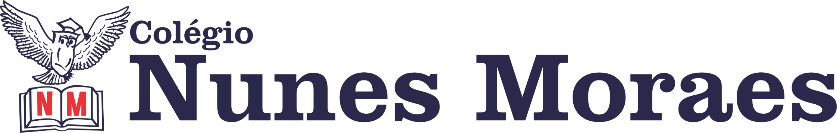 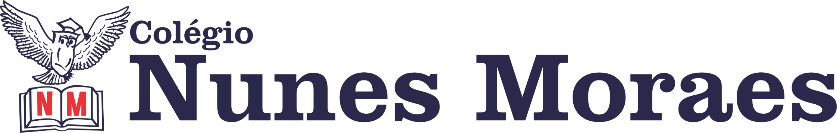 DIA: 13 DE MAIO DE 2020 - 1°ANO E.F1ªAULA: PORTUGUÊS Componente Curricular: Língua Portuguesa.Objeto de Conhecimento: Análise linguística/ semiótica:  Reconhecimento de palavras dentro da adivinha. Aprendizagens Essenciais: Organizar palavras em ordem alfabética, considerando a primeira e a segunda letra.  (EF01LP10).Fique ligado!O roteiro a seguir é baseado no modelo de ensino à distância, em que você vai estudar usando seu livro de Língua Portuguesa, aula em vídeo e WhatsApp.Link da aula: https://youtu.be/IsahS2XR8egPasso 1:Iniciar a aula com o jogo das adivinhas; A professora realiza perguntas para os alunos adivinharem a resposta.Passo 2:Leitura da adivinha da página 118, pela professora, pedir para sublinharem algumas palavras como: BOTAS, CAPA, DONO, CASTELO, BELO, ANOS, DEDO, AFIADA, AGULHA, FADA.Passo 3: Apresentar fichas com palavras na ordem alfabética, trabalhando a leitura e a ordem.Passo 4: Realizar um ditado mudo, a professora mostra a figura e o aluno escreve no caderno (fada, agulha, maçã, castelo, bota).Passo 4:Atividade de casa :Pesquise e escreva em seu caderno 2 palavras começadas pelas letras: A, B, C, D e F.OBSERVAÇÃO: A ATIVIDADE DE CLASSE SERÁ REALIZADA COM O AUXÍLIO DO PROFESSOR DURANTE A VÍDEO AULA.2ª AULA: MATEMÁTICAComponente Curricular: Matemática Objeto de Conhecimento: Generalizando sequências de figuras/ Sequência de números/ Rever antecessor e sucessor Aprendizagens essenciais: Interpretar por meio dos desenhos já propostos, a sequência da atividade, e fazer com elas, a generalização da repetição das figuras.Olá, querido(a) aluno(a)!Hoje, você vai estudar usando um roteiro de estudo. Mas o que é um roteiro de estudo? É um passo a passo pensado para te auxiliar a estudar o assunto da aula em vídeo de uma maneira mais organizada.Fique ligado!O roteiro a seguir é baseado no modelo de ensino à distância, em que você vai estudar usando seu livro de Matemática, aula em vídeo e WhatsApp.Link da aula: https://youtu.be/2W5DmGSALV4Passo 1: Estudar nas páginas 98 e 99, as sequências das formas e dos números. Passo 2: Encerrar com atividades nas páginas 100 e 101. Revendo sucessor e antecessor, e trabalhando a organização de uma prateleira de brinquedo. 3ª AULA: NATUREZA E SOCIEDADEComponente Curricular: Natureza e Sociedade Objeto de conhecimento: A comunidade escolar Aprendizagens essenciais: Revendo os componentes da comunidade escolar e o que as formam. Olá, querido(a) aluno(a)!Hoje, você vai estudar usando um roteiro de estudo. Mas o que é um roteiro de estudo? É um passo a passo pensado para te auxiliar a estudar o assunto da aula em vídeo de uma maneira mais organizada. Fique ligado!O roteiro a seguir é baseado no modelo de ensino à distância, em que você vai estudar usando seu livro de natureza e sociedade , aula em vídeo e WhatsApp.Link da aula: https://youtu.be/E0g68k4bvJYPasso 1: Nas páginas 84 e 85 Leitura do relembrando, onde as crianças possam fazer uma análise de tudo que foi estudado a respeito do assunto.Passo 2: Espera-se que todas as crianças percebam que a comunidade escolar é composta de vários elementos.BONS ESTUDOS!